ZDRAVA PREHRANAHRANA JE POTREBNA ZA RAST, RAZVOJ I OČUVANJE ZDRAVLJA. ONA JE IZVOR ENERGIJE KAKO BI MOGLI HODATI, SKATATI, UČITI, SPAVATI ITD. ZDRAVA HRANA JE RAZNOLIKA. TREBA JESTI MESO, RIBU, POVRĆE I VOĆE. PECIVA I TJESTENINU UMJERENO. A MASNU, SLANU I SLATKU HRANU MALO. NEZDRAVA HRANAZDRAVA HRANA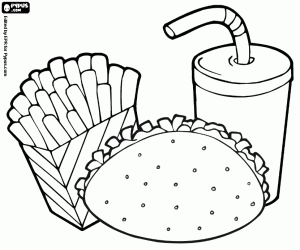 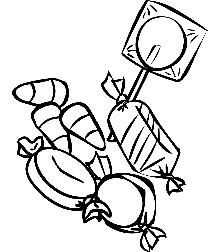 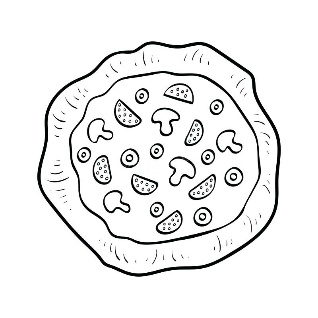 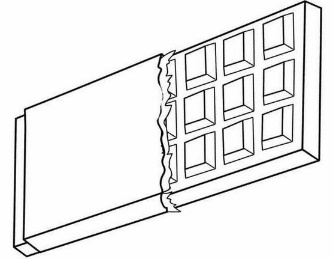 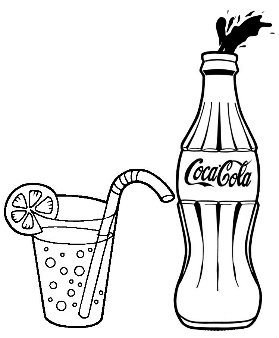 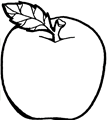 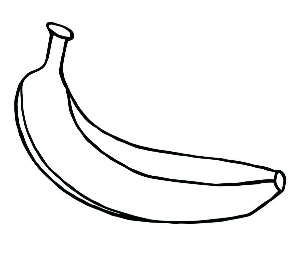 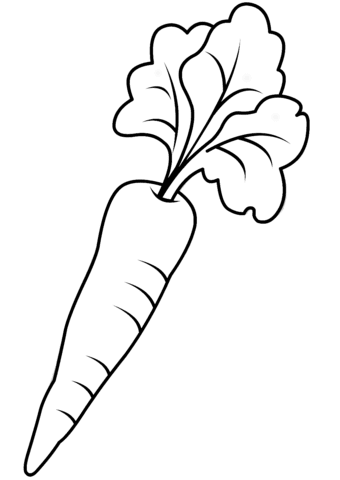 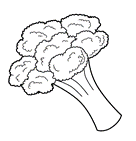 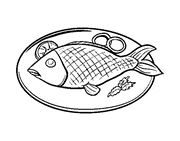 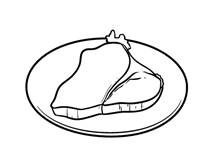 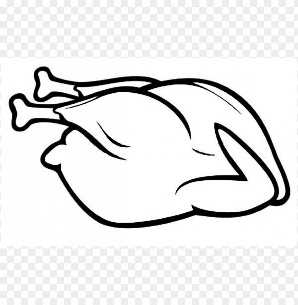 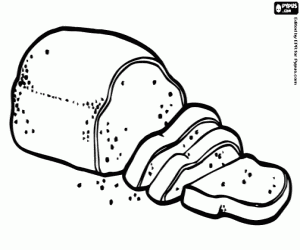 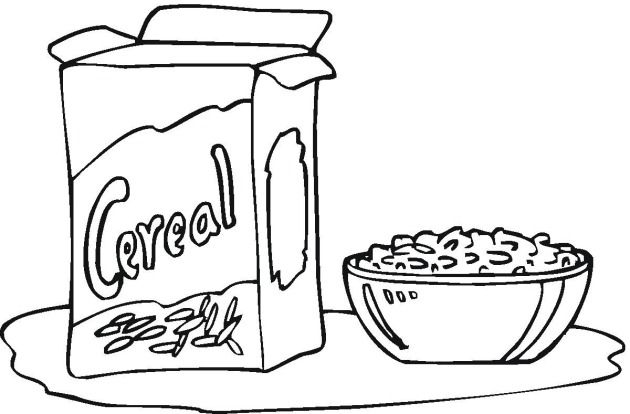 